OBEC ZÁBOŘÍ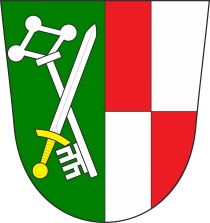 Zveřejněna je upravená verze dokumentů z důvodu dodržení přiměřenosti rozsahuzveřejňovaných osobních údajů podle zákona č. 101/2000 Sb., o ochraně osobních údajů a o změně některých zákonů, ve znění pozdějších předpisů. Plné znění je k nahlédnutí na OÚVýsledky projednání zastupitelstva na zasedání č. 13 konaném dne 21. 11. 2023 od 18.00 hodin na OÚ ZáboříPřijatá usneseníUsnesení č. 95/23ZO určuje ověřovatele zápisu: Jakuba Klečku a Tomáše Cibulku a zapisovatelku Blanku Potůčkovou.Usnesení č. 96/23ZO schvaluje program 13. zasedání dne 21. 11. 2023.Usnesení č. 97/23ZO schvaluje zápis a plnění usnesení z 12. zasedání ZO ze dne 19. 10. 2023.Usnesení č. 98/23Zastupitelstvo obce schvaluje prodej 4 částí obecních pozemků: p.č. 1026 o výměře 95 m² a 55 m², celkem 150 m² ap.č. 1027/2 o výměře 99 m² a 13 m², celkem 112 m² v k.ú. Záboří, panu Miroslavu Troníčkovi, bytem Bratronice 25. Cena pozemků je 50 Kč/1m², kupní smlouvu a zapsání do katastru nemovitostí zajišťuje kupující.Usnesení č. 99/23OZ schvaluje nový ceník za pronájem areálu Pod Lípou, stanů a pivních setů pro občany s trvalým pobytem mimo obec Záboří:Pronájem klubovny: 5 000 KčVratná kauce: 5 000 KčParty stan: 1 500 KčPivní set (1 stůl + 2 lavice): 50 KčStůl „stoják“: 50 KčUsnesení č. 100/23ZO schvaluje finanční dar pro Hospic sv. Jana N. Neumanna o.p.s., Neumannova 144, Prachatice na rok 2024 ve výši 3 000 Kč a podepsání darovací smlouvy.Usnesení č. 101/23Zastupitelé obce stanovují tyto členy inventarizační komise 2023: Maxim Braun, Pavel Marek a Jakub Klečka.Usnesení č. 102/23ZO schvaluje Výroční zprávu o činnosti školy za školní rok 2022/2023 bez výhrad.Usnesení č. 103/23ZO schvaluje pro roky 2024 – 2028 výši poplatku za pronájem hrobového místa na hřbitově v Záboří takto: jednohrob 300 Kč,                                           dvojhrob 500 Kč,                                             trojhrob 600 Kč.Starosta Michal Říšský, v. r.